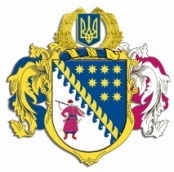 ДНІПРОПЕТРОВСЬКА ОБЛАСНА РАДАVIII СКЛИКАННЯПостійна комісія обласної ради з питань житлово-комунального господарства. Дніпро, просп. Олександра Поля, 2ПРОТОКОЛ № 11засідання постійної комісії з питань житлово-комунального господарства18 квітня 2023 року12:30ZOOM конференціяПРИСУТНІ: Лисенко Михайло Олександрович, Ковальський Роман Степанович, Дегтяренко Максим Євгенійович, Біла Дар’я Олегівна, Масалов Михайло Вікторович, Мороз Андрій Іванович, Черняк Олег Іванович, Денисенко Андрій Сергійович (за телефонним зв’язком).Запрошені: Биков Артур Едуардович – заступник генерального директора КП «Дніпротеплоенерго» ДОР»;Харитонова Олена Олегівна – директор КП «Жовтоводський водоканал» ДОР»;Гончар Сергій Васильович – в.о. директора КП «Синельниківський міський водоканал» ДОР»;Бурчак Олександр Костянтинович – генеральний директор КП ДОР «Аульський водовід»;Романов Дмитро Михайлович – в.о. директора КП «Солонянське житлово-комунальне управління» ДОР»;Шуліка Володимир Сергійович – в.о. начальника КП «Верхньодніпровське ВУВКГ» ДОР».У роботі комісії взяли участь:Шевцова Н.Д.– начальник управління стратегічного планування та комунальної власності виконавчого апарату обласної ради;Верхотурцев В.В. – заступник директора департаменту житлово-комунального господарства та будівництва облдержадміністрації.Головував: Лисенко М.О.ПОРЯДОК ДЕННИЙ:Про підсумки опалювального сезону 2022/2023 та підготовку до роботи в зимовий період 2023/2024 років.Про коригування тарифів на послуги з централізованого водопостачання та водовідведення для населення, бюджетних установ та інших споживачів комунальному підприємству ,,Верхньодніпровське виробниче управління водопровідно-каналізаційного господарства” ДОРˮ.Про використання у 2022 році та 1 кварталі 2023 року бюджетних коштів, профінансованих в рамках регіональної міжгалузевої Програми щодо надання фінансової підтримки комунальним підприємствам (установам), що належать до спільної власності територіальних громад сіл, селищ, міст Дніпропетровської області на 2013-2023 роки (зі змінами). Різне.СЛУХАЛИ:Про підсумки опалювального сезону 2022/2023 та підготовку до роботи в зимовий період 2023/2024 років.Інформація Верхотурцева В.В.Інформація Бикова А.Е.Інформація: Масалова М.В., який повідомив, що при розгляді цього питання виникає конфлікт інтересів, тому для врегулювання конфлікту він не братиме участі у розгляді та голосуванні. ВИСТУПИВ: голова комісії Лисенко М.О., який звернув увагу на необхідність до нового опалювального сезону забезпечити котельні генераторами для можливості працювати у випадку відключення електроенергії.ВИРІШИЛИ: Інформацію Верхотурцева В.В., Бикова А.Е. взяти до відома.Рекомендувати управлінню стратегічного планування та комунальної власності виконавчого апарату обласної ради (Шевцова Н.Д.) та департаменту житлово-комунального господарства та будівництва облдержадміністрації (Коломоєць А.В.) опрацювати питання забезпечення генераторами відповідної потужності котельних КП «Дніпротеплоенерго» ДОР» та інших суб’єктів теплопостачання області до початку опалювального сезону 2023/2024 років;Заслухати інформацію департаменту житлово-комунального господарства та будівництва облдержадміністрації та КП «Дніпротеплоенерго» ДОР» про загальний стан готовності до опалювального сезону 2023/2024 років на засіданні комісії у III кварталі поточного року. Результати голосування:за – 7проти – 0утримались – 0усього – 7СЛУХАЛИ:Про коригування тарифів на послуги з централізованого водопостачання та водовідведення для населення, бюджетних установ та інших споживачів комунальному підприємству ,,Верхньодніпровське виробниче управління водопровідно-каналізаційного господарства” ДОРˮ.Інформація Шевцової Н.Д., що до обласної ради надійшов лист                 КП «Верхньодніпровське ВУВКГ» ДОР» з проханням розглянути питання коригування тарифів на централізоване водопостачання та водовідведення з метою виділення із структури вартості послуг плати за абонентське обслуговування.ВИСТУПИВ:Шуліка В.С. з поясненням законодавчих підстав для коригування діючих тарифів.Голова комісії Лисенко М.О. зауважив, що до сьогодні не вирішено питання стосовно приєднання КП «Верхньодніпровське ВУВКГ» ДОР» до    КП ДОР «Аульський водовід».Шевцова Н.Д., яка доповіла, що ухвалою Господарського суду Дніпропетровської області від 16.06.2022 відкрито провадження у справі про банкрутство КП «Верхньодніпровське ВУВКГ» ДОР», введено процедуру розпорядження майном боржника строком до 13.05.2023 та призначено підсумкове засідання. ВИРІШИЛИ: Інформацію Шевцової Н.Д., Шуліки В.С. взяти до відома.Доповнити проєкт рішення обласної ради „Про деякі питання управління майном, що належить до спільної власності територіальних громад сіл, селищ, міст Дніпропетровської області” пунктом наступного зміста: «Встановити комунальному підприємству ,,Верхньодніпровське виробниче управління водопровідно-каналізаційного господарстваˮ Дніпропетровської обласної радиˮ кориговані тарифи згідно із структурою (додаток) на:послуги з централізованого водопостачання:для населення – 11,44 грн/куб. м (без податку на додану вартість);для бюджетних установ та інших споживачів – 20,67 грн/куб. м (без податку на додану вартість);послуги з централізованого водовідведення:для населення – 13,46 грн/куб. м (без податку на додану вартість);для бюджетних установ та інших споживачів – 39,01 грн/куб. м (безподатку на додану вартість)».Рекомендувати винести проєкт рішення „Про деякі питання управління майном, що належить до спільної власності територіальних громад сіл, селищ, міст Дніпропетровської області” на розгляд сесії обласної ради.Доповідачем з цього питання затвердити Лисенка М.О.Управлінню стратегічного планування та комунальної власності виконавчого апарату обласної ради (Шевцова Н.Д.) надати інформацію про результати судового рішення у справі про банкрутство                                                  КП «Верхньодніпровське ВУВКГ» ДОР» на черговому засіданні комісії.Результати голосування:за – 8проти – 0утримались – 0усього – 8СЛУХАЛИ:Про використання у 2022 році та 1 кварталі 2023 року бюджетних коштів, профінансованих в рамках регіональної міжгалузевої Програми щодо надання фінансової підтримки комунальним підприємствам (установам), що належать до спільної власності територіальних громад сіл, селищ, міст Дніпропетровської області на 2013-2023 роки (зі змінами). Інформація Шевцової Н.Д. про загальну суму бюджетної фінансової підтримки комунальних підприємств ДОР, які надають послуги з централізованого водопостачання та водовідведення,  за 2022 рік та 1 квартал 2023 року.ВИСТУПИЛИ: Харитонова О.О., Гончар С.В., Бурчак А.К., Романов Д.М., Шуліка В.С. з інформацією про цільове освоєння профінансованих із бюджету коштів у 2022 році та 1 кварталі 2023 року. ВИРІШИЛИ: Інформацію Шевцової Н.Д. та керівників КП ДОР, які надають послуги з централізованого водопостачання та водовідведення, взяти до відома.Рекомендувати КП «Жовтоводський водоканал» ДОР»                     (Харитонова О.О.), КП «Синельниківський міський водоканал» ДОР»              (Гончар С.В.), КП ДОР «Аульський водовід» (Бурчак О.К.), КП «Солонянське житлово-комунальне управління» ДОР» (Романов Д.М.), КП «Верхньодніпровське ВУВКГ» ДОР» (Шуліка В.С.) дотримуватися напрямів використання коштів відповідно бюджетному запиту комунального підприємства щодо надання фінансової підтримки з урахуванням доцільності та необхідності для виконання статутних завдань.Результати голосування:за – 8проти – 0утримались – 0усього – 8СЛУХАЛИ:Різне. Про внесення змін до рішення обласної ради від 25 листопада 2022 року № 232-14/VIII „Про Програму соціально-економічного та культурного розвитку Дніпропетровської області на 2023 рік” (зі змінами)”.Інформація Верхотурцева В.В. про внесення зміни до додатку (Перелік інвестиційних проєктів та заходів щодо забезпечення виконання завдань Програми соціально-економічного та культурного розвитку Дніпропетровської області на 2023 рік) з метою ефективного та цільового використання бюджетних коштів, а саме: розширено коло проєктів (заходів) в частині капітального та поточного ремонту каналізаційних, водопровідних мереж та обладнання у територіальних громадах Дніпропетровської області та додано до очікуваного результату від реалізації заходу попередження та ліквідацю аварійних ситуацій. ВИРІШИЛИ: Інформацію Верхотурцева В.В. взяти до відома.Погодити зміни до проєкту рішення обласної ради «Про внесення змін до рішення обласної ради від 25 листопада 2022 року № 232-14/VIII „Про Програму соціально-економічного та культурного розвитку Дніпропетровської області на 2023 рік» (зі змінами) у редакції відповідно до порівняльної таблиці:Результати голосування:за – 7проти – 0утримались – 1 усього – 8Голова постійної комісії                                                    М.О. ЛИСЕНКОСекретар постійної комісії                                                М.Є. ДЕГТЯРЕНКОНазва проєкту, зміст заходуВиконавецьОчікуваний результатЗміниБудівництво, реконструкція каналізаційних, водопровідних мереж та обладнання у територіальних громадах Дніпропетровської областіДепартамент житлово-комунального господарства та будівництва облдержадміністрації,органи місцевого самоврядування (за згодою)Забезпечення безперебійним централізованим водопостачанням, підвищення якості питної води та забезпечення санітарного водовідведенняВидалитиБудівництво, реконструкція, капітальний та поточний ремонт каналізаційних, водопровідних мереж та обладнання у територіальних громадах Дніпропетровської областіДепартамент житлово-комунального господарства та будівництва облдержадміністрації,органи місцевого самоврядування (за згодою)Забезпечення безперебійним централізованим водопостачанням, підвищення якості питної води та забезпечення санітарного водовідведення, у тому числі попередження та ліквідація аварійних ситуаційДодати